OBEC SVEDERNÍK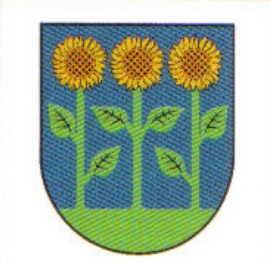 Obecný úrad vo SvederníkuoznamujePri príležitosti 700. výročiaprvej písomnej zmienky o obci Svederník  aSviatku Sedembolestnej Panny Márie, Patrónky Slovenskasa dňa 15. 9. 2021 (streda) uskutoční8.30 hod.     Slávnostná svätá omša(kaplnka sv. Štefana vo Svederníku)13.00 hod.   Krížová cesta ku kaplnke na Valchovej (nástup na ihrisku Keblov-Kamence)